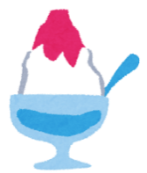 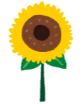 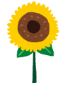 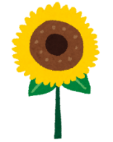 ☆もうすぐ夏休み☆今年も、暑い夏がやってきますが、新型コロナウイルスの影響がまだまだ続いています。こんな時こそ、お家でゆっくりと読書するチャンスです！家族で一緒に、お家での読書を楽しんでみませんか？今回は、お家にいながら、夏を楽しめるような本をご紹介します。◇『つかまえた』　　　　　　　　　　　　　　　◇『アルフィー　ゆくえふめいになったカメ』田島征三/[作]　偕成社　2020.7　　　　　　　　　　　ティラ・ヒーダー/作　石津ちひろ/訳　絵本塾出版　2020.9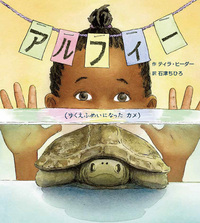 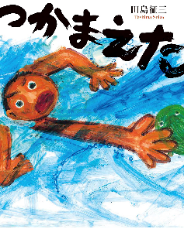 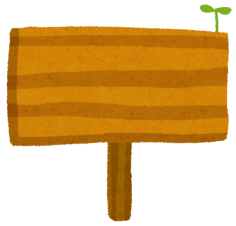 ◇『おひめさまになったワニ（世界傑作童話シリーズ）』 ◇『ぼくらのなぞ虫大研究（読書の時間4）』ローラ・エイミー・シュリッツ/さく 　　　　 谷本雄治/作　羽尻利門/絵　あかね書房　2020.6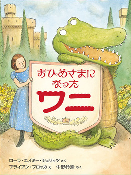 ブライアン・フロッカ/え　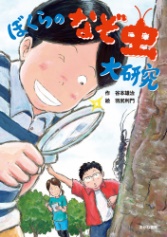 中野怜奈/やく　福音館書店　2020.2                                       ◇『江戸の空見師 嵐太郎（フレーベル館文学の森）』　　◇『ブラックホールの飼い方』佐和みずえ/作　しまざきジョゼ/絵　フレーベル館　　　ミシェル・クエヴァス/作　杉田七重/訳　小学館　2020.10　　2020.11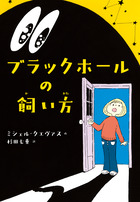 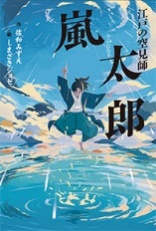 社会◇『ガリガリ君ができるまで』岩貞るみこ/文　黒須高嶺/絵　講談社　2020.7（中学年～）生物・科学◇『ほうさんちゅう ちいさなふしぎな生きもののかたち』松岡篤/監修　かんちくたかこ/文　アリス館　2019.7（低学年～）技術・産業◇『自分の力で肉を獲る　10歳から学ぶ狩猟の世界』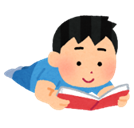 千松信也/著　旬報社　2020.1（中学年～）ことば◇『めんどくさがりなきみのための文章教室』はやみねかおる/著　飛鳥新社　2020.3（高学年～）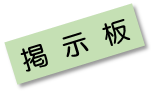 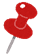 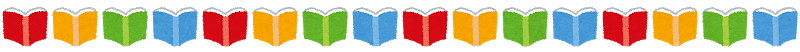 ◎『Kwaidan』小泉八雲（ラフカディオ・ハーン）◎みなさんは、「耳なし芳一」や「雪おんな」などの怪談はご存知でしょうか？夏の暑い季節には、怪談は付き物ですよね。今回は、そんな、怪談などの日本の文化を世界　に向けて発信した、小泉八雲（ラフカディオ・ハーン）の著書『Kwaidan』についてご紹介　します。小泉八雲は、日本で英語の先生などの仕事をしながら、日本各地の民話を、それも不思議な話や怪談話を中心に収集し、英語で執筆、発表していきました。その方法は独特で、島根県の松江で出会ったセツ夫人に口頭で語ってもらいながら、彼独自の視点を加えた形で、英語で綴っていくというものでした。その一つが、『Kwaidan』です。現在では、『怪談』などの書名で、日本語に訳されたもの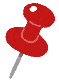 が多数出版されています。夏の暑い時期に読むのにぴったりだとおもいませんか？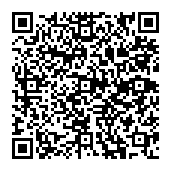 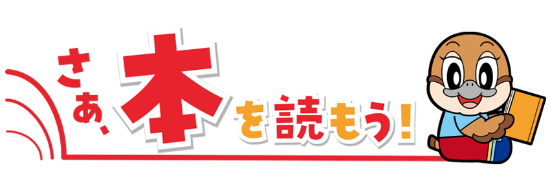 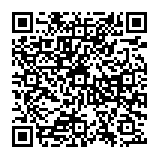 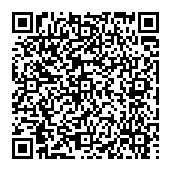 気になる本、読みたい本が見つかったら、近くの図書館や書店などへ出かけてみませんか？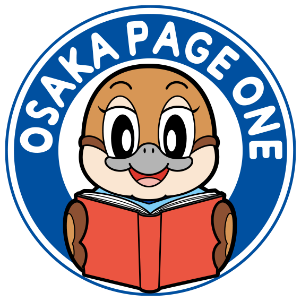 